Name ________________			Unit 7- AstronomyVocabulary (Chapter 24)Define on a separate sheet of paperElectromagnetic SpectrumPhotonSpectroscopyContinuous SpectrumAbsorption spectrumEmissions spectrumDoppler effectPhotosphereChromosphereCoronaSolar windSunspotProminenceSolar flareAuroraNuclear fissionThe Sun WebquestDirections: Go to the following website http://solar.physics.montana.edu/ypop/Spotlight/Tour/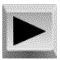 Click the            at the bottom of the page to begin the webquest. What is our sun anyway?1) True or False – Our sun is the same as any other star in the sky.     Click where it says “Sun is an ordinary star” and read the page2) Name some jobs of the sun: _____________________________________________________________	3) About how many star are in our galaxy? _________________________      4) The sun is a yellow ______________ star. 5) What is a light year? ____________________________________________________	Click the              button at the bottom of the page, 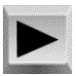 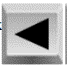          Then click the             to go to the next page.           What color is sunlight?      6) What are the 6 examples of sunlight you CANNOT see? ____________________________________________________________________________________________________________________________________7) What are the colors of light that you can see?___________________________________________________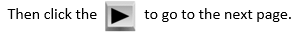 What’s our sun like on the inside?Click the word “Photosphere” and read the page8) What is the photosphere? _____________________________________9) What will happen to you if you look at the sun? _________________________                Click the word “Sunspot” and read the page10) What is a sunspot? _____________________________________________Click the           button at the bottom of the page, then click it again to return to the original page titled “What’s our sun like on the inside”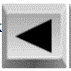 Click the word “Chromosphere” and read the page11) What is the chromosphere? _______________________________________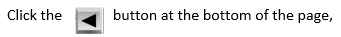 Click the word “Corona” and read the page12) What is the corona? ____________________________________________13) When are we able to observe the corona? ____________________________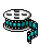 Click the          image at the bottom of the page to see an image of the layers of the sun. 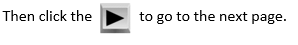 What’s the strangest thing about our sun14) What is the mystery about the corona that scientists cannot explain? _______ ______________________________________________________________Does our sun spin like the earth?   15) Yes or No – Does our sun spin like the earth?16) How long does it take the sun to rotate once? _______________Click the             to see a video of the sun in both visible and invisible lightDoes our sun always look the same?17) How far apart are active periods and quiet periods? ________________18) Describe what an active period with the sun is like. _____________________________________________19) Describe what a quiet period with the sun is like. _______________________________________________Sun, Earth and Moon WebquestVocabulary (Chapter 22)Define on a separate sheet of paperAstronomyGeocentricHeliocentricRetrograde motionEllipseAURotationRevolutionPrecessionPerihelionAphelionPerigeeApogeePhases of the moonSolar eclipse lunar eclipseCraterRay mareRilleLunar regolithDirections: Go to the following website (http://www.earthsunmoon.co.uk/) Part 1 Flying through the asteroid Belt – Once you log onto the website, type in your name and Fly through the asteroid belt.  Try not to hit any asteroids.  Part 2 Exploring the Sun, Earth and Moon – Now you will explore the Sun, the Earth and the Moon.  Click on the Sun1) Drag your mouse across the sun to see the solar flares.	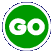 2) What is another name for solar flares? _________________________  -->      	3) What is the name of the Sun’s atmosphere? ______________________       4) How hot is the surface of the Sun? ____________________5) How hot is the center of the Sun? _____________________   -------------->                6) What would happen if the Sun’s reaction stopped? _________________ _________________________________________________________ -->7) How many Earth’s can fit inside the Sun? ________________________ -->	8) True or False – All stars are suns for other solar systems. -------------------->Click on the Earth9) Drag your mouse across the Earth.10) What percent of the Earth is water? _____________11) What does the atmosphere do for the Earth? ____________________ _________________________________________________________ -->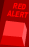 12) Hit the Red Alert Button   (              )13) What happens to most asteroids that hit the Earth? _______________ _________________________________________________________14) True or False – The side of the Earth that faces the sun is daytime? -------->15) How many days does it take the Earth to orbit the Sun? ___________ ----->16) True or False – The Earth’s axis is straight up and down. ---------------------->17) True or False – In summer the northern hemisphere gets more sunlight                               than the southern hemisphere. --------------------------------->Click on the Moon18) What are the light patches on the moon called? ____________________19) What are the dark patches on the moon called? ___________________20) True or False – The Seas of the moon have water in them.21) How were craters formed on the moon? __________________________ -->22) How many kilometers away from the Earth is the moon? ________________23) How many days does it take the moon to go around the sun? ___________24) Hit the Red Alert Button (              ) 25) The moon affects what on the Earth? ______________________----------->26) Why does the moon shine? ___________________________________ --> 	27) On the diagram below, put the letter where a moon would be for the following:a) Full Moon     b) New Moon    c) New Crescent Moon    d) Gibbous Moon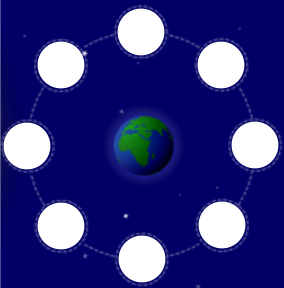 Part 3 Questionnaire Quiz – Answer the following questions.  They are the same as the questions on the computer.  Be sure to answer them on the worksheet and on the computer.  If you run out of time in class, you do not need to answer the questions on the computer; however you can answer the questions for homework.____ 1) Which of the following is our solar systems only natural light source?a) Earth		b) Sun			c) Moon		d) Light bulbs ____ 2) Why does the moon shine at night?a) because the sun is shining on itb) because the Earth is shining on itc) somebody turned it on____ 3) What happens to the Earth every 24 hours?a) rotates once			b) moon orbits Earth once	c)it orbits the sun once		d) the seasons change____ 4) What happens to Earth every 365 daysa) the moon orbits Earth once	b) it rotates oncec) the seasons change		d) it orbits the sun once____ 5) The Earth rotates around a line that goes through it from the North Pole     to the South Pole. What do we call this line?a) Orbit		b) Daytime		c) Earth’s Axis   	d) Equator____ 6) The Earth’s Axis is slightly tilted, what does this cause?a) Day			b) seasons		c) Night		d) a Year____ 7) If it is autumn in the northern hemisphere, what season is it in the    southern hemisphere?a) Winter		b) Spring		c) Summer		d) Autumn ____ 8) Approximately how many days does it take the moon to orbit the earth?a) 1			b) 365		c) 28			d) 7____ 9) Which of the following is closest to the earth?a) The Moon				b) The Sun	____ 10) What is the line called that separates the northern and southern                hemispheres?a) Earth Axis	b) South Pole	c) North Pole	d) Equator Stars, Galaxies and Universe WebquestWebsites: http://www.damtp.cam.ac.uk/user/gr/public/gal_home.htmlhttp://seds.lpl.arizona.edu/MESSIER/galaxy.htmlhttp://outreach.atnf.csiro.au/education/senior/cosmicengine/stars_types.html#startypeformationhttp://aspire.cosmic-ray.org/labs/star_life/starlife_main.htmlVocabulary (Ch. 25)Define on a separate sheet of paperConstellationlight yearRed giantSupergiantNova NebulaeProtostarSupernovaWhite dwarfNeutron starPulsarBlack holeGalaxyGalaxy clusterHubble’s lawBig bang theoryQuestions:_________________ galaxies are the 4th type of galaxy that we didn’t discuss in class.The closest galaxy to our own galaxy, the Milky Way is ________________. What 2 things are spiral galaxies made out of? ______________________________________________________________________________________________________________________________________________________________________________________________________________________________There are _______________________ stars in the Milky Way, including our own, the sun.  What year did Edwin Hubble classify the different types of galaxies? ________________What are the 3 parts that a spiral galaxy is made of?7) What type of star is our star, the Sun? ___________________________. 8) A star switches from a main sequence star to a red giant star when ________________ runs out and _________________ stops. 9) White dwarfs make up ______ % of the stars in our universe. 10) Although our star, the Sun, rotates on its axis about once every month, how many times does a neutron star rotate on its own axis? ___________________________________________________________11) What 2 gasses are a star made of? ____________________ and ____________________________